INDICAÇÃO Nº 06150/2013Sugere ao Poder Executivo Municipal que seja realizada a adequação da iluminação na Praça localizada na Rua Recife esquina com Rua Limeira no bairro Cidade Nova.Excelentíssimo Senhor Prefeito Municipal, Nos termos do Art. 108 do Regimento Interno desta Casa de Leis, dirijo-me a Vossa Excelência para sugerir que, por intermédio do Setor competente, promova a adequação da iluminação na Praça localizada na Rua Recife esquina com Rua Limeira no bairro Cidade Nova.            Justificativa:Moradores procuraram este vereador relatando que a praça em questão, esta com a iluminação precária o que gera insegurança aos moradores das proximidades.Para que os munícipes possam utilizar o local com segurança sugiro a adequação da iluminação.Plenário “Dr. Tancredo Neves”, em 19 de Novembro de 2013.ALEX ‘BACKER’-Vereador-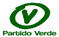 